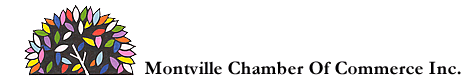 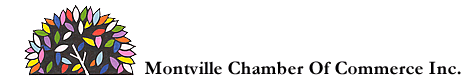 Nomination Form for 2013/14 Executive Committee Voting will take place at the AGM Wednesday 6 November 5.30pmMontville Café Bar GrillI, (PROPOSER*):    	of (Business):  Proposer’s Signature  ________________________________________   Date:  (Please print this form once completed to provide an original signature)nominate (Candidate*):  of (Business):  For the position of (please select one of the following):  PRESIDENT           VICE PRESIDENT          TREASURER        COMMITTEE MEMBERof the Montville Chamber of Commerce.I, (SECONDER*):  Of (Business):   Seconder’s Signature________________________________________ 	 Date:  (Please print this form once completed to provide an original signature)second the above nomination.I, (CANDIDATE*):  Accept the above nomination.Candidate’s Signature:   ____________________________________   	Date:  (Please print this form once completed to provide an original signature)Please forward completed form to:	Montville Chamber of Commerce					PO Box 253					Montville  Qld  4560					E: montvillechamber@gmail.comNominations must be received by COB 25 October, 2013.*Note – all parties signing must be financial members of the Montville Chamber of Commerce.*Note – the role of Secretary is taken by the Administration Officer which is a contract position, selected by the Executive Committee.